Výročná správa o hospodárení Trnavskej univerzity v Trnave za rok 2019Trnavamáj 2020OBSAHTextová časťZákladné údaje o univerzite								  51. 	ÚVOD											  62. 	FINANČNÉ  RIADENIE  A VÝVOJ  HOSPODÁRENIA  UNIVERZITY  V ROKU 2018		  72.1	Finančné riadenie univerzity							  72.2	Zdroje financovania univerzity 							  72.3	Hospodárenie s dotáciami							  82.4	Ľudské zdroje – personálna a mzdová politika					  92.4.1	Zdroje vyčlenené na mzdy							  92.4.2	Čerpanie mzdových prostriedkov						  92.5	Financovanie prevádzkových činností univerzity					122.6	Majetok univerzity								122.7	Investičné zámery univerzity							142.8	Financovanie prevádzky a rozvoja informačných systémov, informačných a komunikačných technológií							152.9	Financovanie sociálnej podpory študentov a zamestnancov			162.9.1	Stravovanie študentov a zamestnancov						162.9.2	Ubytovanie študentov								172.10	Centrum ďalšieho vzdelávania							172.11	Vnútorná legislatíva univerzity pre oblasť hospodárenia				183. 	ROČNÁ  ÚČTOVNÁ  ZÁVIERKA								193.1 	Súvaha										193.2 	Výkaz ziskov a strát								203.3 	Poznámky k účtovnej závierke							203.4 	Rozbor hospodárskeho výsledku						203.4.1 	Hlavná činnosť		                         						203.4.2 	Podnikateľská činnosť								214. 	ANALÝZA  VÝNOSOV  A NÁKLADOV							214.1 	Analýza výnosov								214.1.1 	Analýza výnosov z hlavnej činnosti		                      			214.1.2 	Analýza výnosov z podnikateľskej činnosti					214.2 	Analýza nákladov								224.2.1 	Analýza nákladov z hlavnej činnosti	                				224.2.2 	Analýza nákladov z podnikateľskej činnosti					225. 	VÝVOJ  FONDOV									226. 	REKAPITULÁCIA ZÚČTOVANIA  SO  ŠTÁTNYM  ROZPOČTOM				237. 	ZÁVER											24Tabuľková časť s komentárom Komentár k tabuľkovej častiTab. č. 1	Príjmy z dotácií Trnavskej univerzite v Trnave zo štátneho rozpočtu z kapitoly MŠVVaŠ SR  poskytnuté na základe Zmluvy o poskytnutí dotácie zo štátneho rozpočtu prostredníctvom rozpočtu Ministerstva školstva, vedy, výskumu a športu Slovenskej republiky na rok 2019  na programe 077 Tab. č. 2	Príjmy  Trnavskej univerzity v Trnave v roku 2019 majúce charakter dotácie okrem príjmov z dotácií  z  kapitoly MŠVVaŠ SR a okrem prostriedkov EÚ (štrukturálnych fondov) Tab. č. 3	Výnosy Trnavskej univerzity v Trnave v rokoch 2018 a 2019Tab. č. 4 	Výnosy Trnavskej univerzity v Trnave zo školného a z poplatkov spojených so štúdiom v rokoch 2018 a 2019Tab. č. 5	Náklady Trnavskej univerzity v Trnave v rokoch 2018  a 2019Tab. č. 6	Zamestnanci a náklady na mzdy Trnavskej univerzity v Trnave v roku 2019Tab. č. 6a	Zamestnanci a náklady na mzdy Trnavskej univerzity v Trnave v roku 2019  (len  ženy  a výpočet priemerného platu mužov) Tab. č. 7	Náklady Trnavskej univerzity v Trnave na štipendiá doktorandov v dennej forme štúdia v roku 2019Tab. č. 8	Údaje o systéme sociálnej podpory - časť sociálne štipendiá (§ 96 zákona) za roky 2018 a 2019Tab. č. 9	Údaje o systéme sociálnej podpory  - časť výnosy a náklady  študentských domovov (bez zmluvných zariadení) za roky 2018 a 2019Tab. č. 10	Údaje o systéme sociálnej podpory - časť výnosy a náklady študentských jedální za roky 2018 a 2019Tab. č. 11	Zdroje Trnavskej univerzity v Trnave na obstaranie a technické zhodnotenie dlhodobého majetku v rokoch 2018 a 2019Tab. č. 12	Výdavky Trnavskej univerzity v Trnave na obstaranie a technické zhodnotenie dlhodobého majetku v roku 2019Tab. č. 13	Stav a vývoj finančných fondov Trnavskej univerzity v Trnave v rokoch 2018 a 2019Tab. č. 16	Štruktúra a stav finančných prostriedkov na bankových účtoch Trnavskej univerzity  v Trnave k 31. decembru 2019 Tab. č. 17	Príjmy Trnavskej univerzity v Trnave z prostriedkov EÚ a z prostriedkov na ich spolufinancovanie zo štátneho rozpočtu z kapitoly MŠVVaŠ SR a z iných kapitol štátneho rozpočtu v roku 2019Tab. č. 18	Príjmy z dotácií Trnavskej univerzite v Trnave zo štátneho rozpočtu z kapitoly MŠVVaŠ SR poskytnuté mimo programu 077 a mimo príjmov z prostriedkov EÚ (štrukturálnych fondov) v roku 2019Tab. č. 19	Štipendiá z vlastných zdrojov podľa § 97 zákona v rokoch 2018 a 2019Tab. č. 20	Motivačné štipendiá v rokoch 2018 a 2019 (v zmysle § 96a zákona)Tab. č. 21	Štruktúra účtu 384 – výnosy budúcich období v rokoch 2018 a 2019Tab. č. 22	Výnosy Trnavskej univerzity v Trnave v roku 2019 v oblasti sociálnej podpory študentovTab. č. 23	Náklady Trnavskej univerzity v Trnave v roku 2019 v oblasti sociálnej podpory študentovPrílohová časťPríloha č. 1	Ročná účtovná závierka k 31. 12. 2019 (Súvaha, Výkaz ziskov a strát, Poznámky 		k ročnej závierke)Príloha č. 2	Výkaz ziskov a strát k 31. 12. 2019 (len sociálna podpora študentov)Príloha č. 3	Rozdelenie zisku (straty) v schvaľovacom konaní za rok 2019Príloha č. 4        Správa nezávislého audítora Základné údaje o univerzite:Názov: 		                               Trnavská univerzita v TrnaveSídlo:		                         Hornopotočná ul. č. 23, 918 43  TrnavaSúčasti Trnavskej univerzity v Trnave:1. fakulty univerzity,2. pracoviská univerzity,3. účelové zariadenia univerzity.Na Trnavskej univerzite v Trnave pôsobia tieto fakulty:1. Filozofická fakulta (FF),2. Pedagogická fakulta (PdF),3. Fakulta zdravotníctva a sociálnej práce (FZaSP),4. Teologická fakulta (TF),5. Právnická fakulta (PF).Pracoviská Trnavskej univerzity v Trnave sú:1. Rektorát univerzity (RTU),2. Centrum informačných systémov (CIS),3. Univerzitná knižnica (UK),4. Vydavateľstvo TYPI UNIVERSTATIS TYRNAVIENSIS (TUT),5. Ústav dejín Trnavskej univerzity (ÚD TU),6. Slovenský historický ústav v Ríme (SHÚ),7. Centrum ďalšieho vzdelávania (CĎV).Účelové zariadenie Trnavskej univerzity v Trnave sú:1. Študentská jedáleň (ŠJ),2. Študentský domov Petra Pázmaňa (ŠD).ÚVODVýročnú správu o hospodárení predkladá Trnavská univerzita v Trnave („Trnavská univerzita“) v súlade so zákonom č. 131/2002 Z.z. § 20 ods. 1 písm. b) o vysokých školách a o zmene a doplnení niektorých zákonov v znení neskorších predpisov („zákon o VŠ“), ďalej v súlade s vydaným metodickým usmernením k výročnej správe o hospodárení verejnej vysokej školy za rok 2019 a smernicou Ministerstva školstva, vedy, výskumu a športu SR („MŠVVaŠ SR“) č.46/2011, ktorou sa určuje forma a termín predkladania výročnej správy o činnosti vysokej školy a výročnej správy o hospodárení vysokej školy. Základ výročnej správy o hospodárení vysokej školy tvoria príslušné účtovné výkazy.Výročná správa o hospodárení Trnavskej univerzity za rok 2019 poskytuje obraz o finančnej   a majetkovej situácii univerzity, analýzu nákladov a výnosov s osobitným dôrazom na oblasti dôležité pre fungovanie Trnavskej univerzity, zúčtovanie použitia dotácií poskytnutých Trnavskej  univerzite zo štátneho rozpočtu prostredníctvom rozpočtu MŠVVaŠ SR. Prezentované výsledky zahŕňajú hospodárenie všetkých súčastí Trnavskej univerzity - jednotlivých fakúlt a ostatných univerzitných pracovísk a účelových zariadení.Trnavská univerzita hospodárila v roku 2019 na základe rozpočtu na rok 2019, ktorý bol schválený Akademickým senátom a Správnou radou. Rozpočet bol spracovaný na základe predpokladaných vytvorených zdrojov na financovanie a predpokladaných výdavkov Trnavskej univerzity v súlade so zákonom o VŠ a so zákonom č. 523/2004 Z.z. o rozpočtových pravidlách v znení neskorších predpisov. Hlavným zdrojom financovania boli finančné prostriedky pridelené  Trnavskej univerzite zo štátneho rozpočtu prostredníctvom rozpočtu MŠVVaŠ SR, na základe dotačnej zmluvy a jej dodatkov.Významnou možnosťou financovania bola aj možnosť využitia nevyčerpanej časti dotácie z predchádzajúceho roka pri dodržaní ustanovenia § 89 zákona o VŠ.FINANČNÉ  RIADENIE  A VÝVOJ  HOSPODÁRENIA  UNIVERZITY  V ROKU  2019Finančné riadenie univerzityV roku  2019 dosiahla Trnavská univerzita kladný  hospodársky  výsledok vo výške 56 675 Eur /po zdanení/, z toho z hlavnej činnosti zisk vo výške 43 901 Eur a z podnikateľskej  činnosti  zisk vo výške 12 774 Eur. Univerzita ako celok vykazovala po minulé roky  väčšinou kladný hospodársky výsledok, rok 2019 bol z tohto hľadiska úspešný a univerzita vykázala priaznivý hospodársky výsledok. Nedočerpané účelové dotácie univerzita časovo rozlíšila, a preto tieto zostatky neovplyvnili hospodársky výsledok za rok 2019. Nasledujúci graf názorne ukazuje priebeh hospodárenia TU za ostatné tri roky. Graf č. 1 - Grafické znázornenie priebehu HV (v Eur) Zdroje financovania univerzityTabuľka č. 1 - Porovnanie zdrojov financovania univerzity v rokoch 2018 a 2019 (v Eur)Z hľadiska štruktúry zdrojov bola hlavným zdrojom rozpočtu Trnavskej univerzity dotácia zo štátneho rozpočtu prostredníctvom rozpočtu MŠVVaŠ SR. Z ďalších zdrojov financovania činnosti a rozvoja univerzity boli v sledovanom roku použité najmä školné, poplatky spojené so štúdiom, dary a finančné príspevky fyzických a právnických osôb.V roku 2019 boli Trnavskej univerzite Ministerstvom školstva, vedy, výskumu a športu SR a  Ministerstvom pôdohospodárstva a rozvoja vidieka SR schválené nasledovné projekty:Inovácia pedagogických praxí s cieľom skvalitnenia prípravy budúcich pedagogických a odborných zamestnancov (výška nenávratného finančného príspevku: 305 874,95 EUR),IBSE ako nástroj pre získanie spôsobilosti a postojov žiakov a učiteľov k technickému a prírodovednému vzdelávaniu s ohľadom na požiadavky trhu práce (výška nenávratného finančného príspevku: 185 356,78 EUR),Inovácia obsahu vysokoškolského vzdelávania s prihliadnutím na najnovšie poznatky v oblasti výskumu základov európskej vzdelanosti a ich využitie v pedagogickom procese ako nástroj zvyšovania zamestnanosti v regiónoch (výška nenávratného finančného príspevku: 188  791,22   EUR).Hospodárenie s dotáciami Dotácia zo štátneho rozpočtu prostredníctvom rozpočtu MŠVVaŠ SR na zabezpečenie vládneho programu 077 Vysokoškolské vzdelávanie a veda, sociálna podpora študentov vysokých škôl bola v roku 2019 poskytnutá Trnavskej univerzite vo výške 13 499 080,16 Eur (na bežné aj kapitálové výdavky) v súlade s uzatvorenou zmluvou o poskytnutí dotácie zo štátneho rozpočtu prostredníctvom MŠVVaŠ SR č. 128/2019 („dotačná zmluva“). V priebehu roka bola upravovaná siedmimi dodatkami: dodatkom k zmluve č. 239/2019, dodatkom k zmluve č. 301/2019, dodatkom k zmluve č. 531/2019, dodatkom k zmluve č. 837/2019, dodatkom k zmluve č. 968/2019, dodatkom k zmluve č.1187/2019 a dodatkom k zmluve č.   1232/2019.Dotácia na bežné výdavky predstavovala z tejto sumy  13 249 080,16 Eur (pozri graf č.2):podprogram 077 11 uskutočňovanie akreditovaných študijných programov a zabezpečenie prevádzky VŠ vo výške 8 705 504,14 Eur, podprogram 077 12 výskumná, vývojová alebo umelecká činnosť vo výške 3 700 351 Eur  (077 12 01 prevádzka a rozvoj infraštruktúry pre výskum a vývoj v sume 3 349 022 Eur, 077 12  02 VEGA v sume 274 657 Eur a 077 12 05  KEGA v sume 76 672 Eur),podprogram 077 13 rozvoj vysokej školy vo výške 30 000 Eur,a podprogram 077 15 sociálna podpora študentov VŠ  vo výške 813 225,02 Eur.Graf č.2 – Rozdelenie dotácie (program 077) na bežné výdavky (rok 2019)2.4  Ľudské zdroje – personálna a mzdová politika2.4.1  Zdroje vyčlenené na mzdyTrnavská univerzita mala rozpísané dotácie na mzdy podľa schváleného rozpočtu na rok 2019:vo funkčnej klasifikácii 09413 (poskytovanie vysokoškolského vzdelávania) v celkovom objeme 4 289 872 Eur, čo predstavuje v porovnaní s rokom 2018 pokles o 74 998 Eur,vo funkčnej klasifikácii 01402 (prevádzka a rozvoj infraštruktúry pre výskum a vývoj) neboli priamo rozpísané dotácie na mzdy a preto Trnavská univerzita určila objem 2 313 884 Eur, čo predstavuje v porovnaní s rokom 2018 pokles o 15 907 Eur.Porovnanie celkového objemu prostriedkov dotácie MŠVVaŠ SR na programe 077 vyčlenených Trnavskej univerzite na mzdy pre rok 2018 a 2019 znázorňuje graf. č.3.Graf č. 3 (v Eur)2.4.2  Čerpanie mzdových prostriedkov Štruktúru zdrojov celkových čerpaných mzdových prostriedkov v roku 2019 (vrátane ŠD a ŠJ) vyjadruje graf č.4. Graf č. 4 (v Eur)Porovnanie celkového čerpania mzdových prostriedkov v roku 2018 a 2019 (v členení podľa zdrojov financovania) vyjadruje tabuľka č. 2.Tabuľka č. 2 (v Eur)Celkové  čerpanie  mzdových prostriedkov zo všetkých zdrojov univerzity (vrátane odmien, bez náhrad príjmov z PN) zaznamenalo v roku 2019 v porovnaní s rokom 2018 nárast o 7,8 %. Tabuľka č. 3  čerpanie mzdových prostriedkov /bez odmien a bez náhrad príjmov za PN/ financovaných zo všetkých zdrojov /podľa kategórií zamestnancov Trnavskej univerzity/, za obdobie 2018 – 2019.priemerná mesačná mzda zamestnancov /bez odmien a bez náhrad príjmov za PN/ financovaných zo všetkých zdrojov  /podľa kategórií zamestnancov Trnavskej univerzity/, za obdobie 2018 – 2019.Tabuľka č. 4 čerpanie mzdových prostriedkov /vrátane odmien a bez náhrad príjmov za PN/ financovaných zo všetkých zdrojov /podľa kategórií zamestnancov Trnavskej univerzity/, za obdobie 2018 – 2019.priemerná mesačná mzda zamestnancov /vrátane  odmien a bez náhrad príjmov za PN/ financovaných zo všetkých zdrojov  /podľa kategórií zamestnancov Trnavskej univerzity/, za obdobie 2018 – 2019.     Priemerná mesačná mzda zaznamenala za rok 2019 v každej kategórii zamestnancov pozitívny vývoj.Vývoj priemernej mzdy bol ovplyvnený viacerými  faktormi:zvyšovanie platových taríf (na základe Nariadení vlády SR),zmeny v prepočítanom  počte zamestnancov, zmeny v objeme nenárokových zložiek mzdového ohodnotenia zamestnancov. Graf č. 5  Vývoj priemernej mesačnej mzdy zamestnancov (vrátane odmien, bez náhrad príjmov za PN) podľa kategórií zamestnancov Trnavskej univerzity za obdobie 2018 – 2019 (v Eur) Priemerný prepočítaný počet zamestnancov podľa kategórií zamestnancov a podľa súčastí  Trnavskej univerzity v rokoch 2018 a 2019 je uvedený v tabuľke č. 5.Tabuľka č. 5  2.5  Financovanie prevádzkových činností univerzityPlán tovarov a služieb bol zostavený podľa súčastí Trnavskej univerzity ako zodpovedných nákladových stredísk, resp. stredísk, kde náklady vznikajú. Pri schvaľovaní rozdelenia dotácie poskytnutej Trnavskej univerzite na rok 2019 v kategórii tovary a ďalšie služby sa prednostne z celkového objemu 1 460 897 Eur vyčlenili finančné prostriedky na priority v univerzitných fondoch a na zabezpečenie základnej prevádzky univerzity. Plnenie prioritných úloh sa priebežne vyhodnocovalo z hľadiska vecného i finančného plnenia. 2.6  Majetok univerzityHodnota dlhodobého majetku Trnavskej univerzity v obstarávacej cene k 31.12.2019 predstavovala 39 265 825 Eur. Univerzita vlastnila a evidovala k 31.12.2019 celkom 11 pozemkov, 7 budov a 1 byt. Všetky pozemky a budovy sa nachádzajú v katastri mesta Trnava. Nehnuteľný majetok univerzity t. j. budovy, stavby a pozemky mali  spolu k 31.12.2019 obstarávaciu cenu 27 948  729  Eur, čo je navýšenie o 3 000 Eur oproti roku 2018.Vývoj stavu majetku k 31.12.2019 je uvedený v tabuľke č. 6.Tabuľka č. 6  (v Eur(Okrem dlhodobého majetku eviduje Trnavská univerzita v podsúvahovej evidencii aj drobný majetok s dobou životnosti nad 1 rok v celkovej hodnote 4 066 950 Eur. Súčasťou obstarávacej ceny drobného majetku je aj majetok vo výpožičke v celkovej hodnote 200 397 Eur.     Drobný majetok evidovaný v podsúvahovej evidencii podlieha inventarizácii majetku univerzity. V roku 2019 bol zaradený do užívania a zaevidovaný dlhodobý majetok v celkovej hodnote   269 852 Eur. Tento prírastok tvoril nákup mikroskopu, výpočtovej techniky, informačné technológie. V roku 2019 Trnavská univerzita realizovala nákup majetku prevažne  z vlastných zdrojov.  Z evidencie bol vyradený majetok v celkovej hodnote 97 716 Eur. K 31.12.2019 bola vykonaná inventarizácia majetku, záväzkov a pohľadávok univerzity. Zistené drobné inventarizačné rozdiely z dokladovej  inventarizácie boli na návrh inventarizačnej komisie zúčtované do účtovného obdobia 2019.Ochrana hnuteľného a nehnuteľného majetku voči škodám na majetku bola zabezpečená poistením majetku prostredníctvom zmluvy na poistenie majetku s platnosťou pre všetky budovy vo vlastníctve Trnavskej univerzity v Trnave a v zmluve špecifikovaný nehnuteľný majetok. Dopravné prostriedky boli chránené proti škodám flotilovým povinným zmluvným poistením a flotilovým havarijným poistením na všetky motorové vozidlá univerzity. 2.7  Investičné zámery univerzityV rámci investičných aktivít univerzity v roku 2019 bola hlavnou investičnou akciou stavba „Riešenie havarijného stavu a rekonštrukcia budovy Adalbertínum (1. etapa) - strecha“ a stavba „Rekonštrukcia objektu TVU, Kollárova ul., Trnava“ (budova bývalého Kina Sloboda), ktoré boli financované v rámci zmluvy o poskytnutí dotácie zo štátneho rozpočtu pridelených Ministerstvom školstva, vedy, výskumu a športu SR.Investičná akcia evidovaná v registri investícií MŠVVaŠ  SR  Riešenie havarijného stavu a rekonštrukcia budovy Adalbertínum (1. etapa) - strecha:Na základe projektovej dokumentácie pre stavebné povolenie predloženej na stavebný úrad v Trnave spolu s ďalšími dokumentami bolo dňa 14. januára 2019 vydané stavebné povolenie č. OSaŽP/878/2211/2019/Šm. Následne univerzita formou verejnej súťaže v súlade so zákonom č. 343/2015 Z. z. o verejnom obstarávaní a o zmene a doplnení niektorých zákonov v znení neskorších predpisov (ďalej len „zákon o verejnom obstarávaní“) zabezpečila výber zhotoviteľa stavebných dodávok a prác predmetnej stavby. Víťazom verejnej súťaže sa stala spoločnosť INVEX, s. r. o., Trnava, s ktorou univerzita uzatvorila Zmluvu o dielo č. 6/2019 zo dňa 29. júla 2019.V rámci realizácie stavebných dodávok a prác boli vykonané demontážne a búracie práce strechy (krytina, klampiarske práce), oprava pôvodného pamiatkovo chráneného dreveného krovu, výmena strešného plášťa a klampiarskych výrobkov, úprava strešných ríms, úprava styku strechy s fasádou veže, osadenie nových strešných okien do horného plášťa strechy, úprava podlahy podkrovia a úprava stropu veže s osadením nového výlezu do podkrovia. V rámci tejto verejnej práce bol zrealizovaný aj nový aktívny bleskozvod. Všetky vyššie uvedené práce ako aj ďalšie nevyhnutné dodávky a práce boli zrealizované v zmysle stavebného povolenia a projektovej dokumentácie. Problematika súvisiaca so stavebnými prácami, časovým harmonogramom bola riešená na operatívnych poradách, resp. kontrolných dňoch stavby a zápismi v stavebnom denníku. Po ukončení všetkých zmluvných dodávok a prác bola zrekonštruovaná strecha odovzdaná univerzite na základe preberacieho protokolu o odovzdaní a prevzatí verejnej práce 
č. 1/11/2019 zo dňa 19. novembra 2019. Následne univerzita v mesiaci december 2019 podala na príslušný stavebný úrad návrh na vydanie kolaudačného rozhodnutia. Kolaudačným rozhodnutím pod č. OSaŽP/1454-5869/2020/Šm, zo dňa 16. januára 2020 bolo povolené užívanie stavby, pričom toto rozhodnutie nadobudlo právoplatnosť dňa 04. februára 2020.V priebehu realizácie rekonštrukčných prác strechy bol zabezpečený reštaurátorský výskum historických komínových telies v úrovni podkrovia, ktorý bude podkladom pre realizáciu reštaurátorských prác komínov v rámci II. etapy rekonštrukcie budovy.Z finančných prostriedkov pridelených Ministerstvom školstva, vedy, výskumu a športu SR formou kapitálovej dotácie boli v roku 2019 hradené priame náklady v objeme 533 560,- Eur a ostatné náklady uhradila univerzita z vlastných zdrojov.Rekonštrukcia objektu TVU, Kollárova ul., Trnava (budova bývalého Kina Sloboda)V mesiaci január 2019 bola vypracovaná štúdia uskutočniteľnosti pre využitie budovy bývalého Kina Sloboda v dvoch alternatívach. Na základe rozhodnutia Grémia rektora TU bude na mieste bývalého Kina Sloboda uskutočnená výstavba auly a kongresového centra univerzity. Pre realizáciu tohto investičného zámeru bola v mesiaci december 2019 pripravená Zmluva o dielo č.  2/19/D, ktorá bola uzatvorená dňa 03. januára 2020,  účinná od 09. januára 2020 (v súlade so zákonom o verejnom obstarávaní, resp. so zákonom č. 185/2015 Z. z. Autorský zákon v znení neskorších predpisov). Na základe tejto zmluvy bude vypracovaná projektová dokumentácia pre stavebné povolenie, ako aj ďalší stupeň projektovej dokumentácie (realizačná projektová dokumentácia).Z finančných prostriedkov pridelených Ministerstvom školstva, vedy, výskumu a športu SR formou kapitálovej dotácie boli hradené náklady v objeme 2 100,- Eur na zabezpečenie vyššie uvedenej štúdie uskutočniteľnosti. Aktivity schválené univerzitou v rámci Fondu rozvojaInformačný nápis v exteriéri budovy Filozofickej fakulty TUIde o zhotovenie a osadenie nápisu na priečelí budovy univerzity na Hornopotočnej ul. 23, s textom „Rektorát“ a „Filozofická fakulta“. Na uvedenú aktivitu univerzita vynaložila finančné prostriedky v objeme 3 000,- Eur.Ostatné aktivity, realizované mimo dotácie MŠVVaŠ SR:Rekonštrukcia budovy Adalbertínum – 2.etapaV súvislosti s vypracovávaním projektovej dokumentácie bol v roku 2019 ako jeden z podkladových materiálov zabezpečený architektonicko-historický výskum fasád budovy a výskum fasád kaplnky budovy. Univerzita na predmetnú aktivitu vynaložila vlastné finančné prostriedky v objeme 1 650,- Eur.Ostatné podklady potrebné pre spracovanie projektovej dokumentácie budú zabezpečené podľa požiadaviek projektanta v priebehu roka 2020 (polohopisné a výškopisné zamerania, statický prieskum, geologický prieskum atď.).2.8 Financovanie prevádzky a rozvoja informačných systémov,  informačných a komunikačných technológií V roku 2019 sa hospodárenie CIS TU uskutočňovalo v súlade so schváleným rozdelením dotácie na súčasti TU, v súlade so schváleným rozpočtom Fondu informačnej štruktúry a služieb (ďalej len Fond IŠaS)  a v súlade s Pravidlami hospodárenia na TU. Na rozvoj centrálnej IKT v roku 2019 univerzita nečerpala žiadne finančné prostriedky  z európskych štrukturálnych fondov a ani v rámci rozvojových projektov MŠVVaŠ SR. Zo schváleného rozpočtu Fondu IŠaS vo  výške 259 767 Eur sa k 31.12.2019 vyčerpalo 211 075,85   Eur, čo predstavuje čerpanie na 81,3 %. Dôvodom nedočerpania Fondu IŠaS boli viaceré skutočnosti:viaceré zmluvné platby za poskytnutie služieb údržby a podpory hardvéru a softvéru v poslednom štvrťroku 2019, resp. v decembri 2019 boli faktúrované až v januári 2020;nebolo potrebné dočerpať položku na neplánované mimoriadne opravy hardvéru;údržbu niektorých zariadení, úpravu konfiguračných nastavení a integračných skriptov súvisiacich s prevádzkou univerzitných informačných systémov vykonali zamestnanci CIS bez potreby služieb externých poskytovateľov.Centrum informačných systémov Trnavskej univerzity spravuje Fond čipových kariet ISIC/ITIC. V súlade s vyhláškou rektora TU č.3/2004 sú príjmami tohto fondu úhrady študentov a zamestnancov za zhotovenie preukazov alebo za aktualizačné známky na preukazy. Produkovaný zisk slúži v prevažnej miere na rozvoj systému automatizovanej identifikácie osôb (SAIO). Zostatok na fonde k 31.12.2019 predstavoval hodnotu 6 914,58 Eur.2.9  Financovanie sociálnej podpory študentov a zamestnancovStarostlivosť o zamestnancov a študentov a zlepšovanie podmienok pre ich prácu tvorili jeden z nosných pilierov práce vedenia Trnavskej univerzity aj v roku 2019. Priamou formou sociálnej podpory študentom sú štipendiá. MŠVVaŠ SR v roku 2019 na tento účel poskytlo univerzite z prostriedkov štátneho rozpočtu na podprograme 077 15 celkovo 534 512 Eur. Sociálne štipendiá z týchto poskytnutých prostriedkov predstavovali sumu 301 362 Eur, základné motivačné štipendiá 166 400 Eur a motivačné štipendiá pre vybrané študijné odbory 66 750 Eur.Z hľadiska nepriamej formy sociálnej podpory Trnavská univerzita zabezpečuje predovšetkým stravovacie služby pre študentov a zamestnancov univerzity a sprostredkováva ubytovanie študentom.V roku 2019 dosiahla dotácia na podporu stravovania, ubytovania, športových a kultúrnych aktivít študentov a pastoračných centier (prvok 077 15 03) z celkovej dotácie  MŠVVaŠ SR (vrátane dodatkov) výšku 278 713,02 Eur. Trnavská univerzita z tejto dotácie financovala:príspevok na stravovanie študentov, prevádzku ŠJ a rekreačný príspevok pre zamestnancov ŠJ,príspevok na ubytovanie študentov,  prevádzku ŠD a rekreačný príspevok pre zamestnancov ŠD,príspevok na kultúrnu, umeleckú a športovú činnosť a UPC.2.9.1  Stravovanie študentov a zamestnancovHlavným poslaním prevádzky ŠJ Trnavskej univerzity je zabezpečovať a poskytovať stravovacie služby pre študentov a zamestnancov univerzity. V rámci podnikateľskej činnosti zabezpečuje stravovacie služby pre zamestnancov a ďalšie osoby podľa záujmu. Zabezpečuje tiež služby v bufetoch.V roku 2019 boli poskytnuté stravovacie a doplnkové služby v dvoch jedálňach a jednej výdajni. Predaj služieb a tovarov bol zabezpečený v štyroch bufetoch. Produkcia jedál v roku 2019 v porovnaní s predchádzajúcim obdobím stúpla. V roku 2019 ŠJ vyrobila 60 805 kusov jedál. Na celkovom počte odobratých jedál sa študenti podieľali  55 %. Hospodárenie študentskej jedálne v roku 2019 je uvedené  v tabuľke č.7.Tabuľka č. 7Už niekoľko rokov po sebe vykazuje ŠJ stratu. 2.9.2   Ubytovanie študentovK 31.10.2019 mala Trnavská univerzita ubytovaných celkovo 864 študentov. Z toho v ŠD Petra Pázmaňa 295 študentov. Ubytovanie študentov univerzita naďalej zabezpečovala aj prostredníctvom zmluvných zariadení, v ktorých bolo ubytovaných 569 študentov.2.10  Centrum ďalšieho vzdelávaniaCentrum ďalšieho vzdelávania zabezpečovalo aj v roku 2019 činnosti v rámci Univerzity tretieho veku (UTV) a Centra jazykov (CJ). V rámci celoživotného vzdelávania poskytuje Trnavská univerzita možnosť študovať na Univerzite tretieho veku (UTV), a to na dvoch pracoviskách: UTV na rektoráte TU v Trnave a UTV na Teologickej fakulte v Bratislave. Výučba prebieha formou prednášok a odborných exkurzií v závislosti od konkrétneho študijného programu. Absolventi získavajú osvedčenie o absolvovaní štúdia a štúdium je po troch rokoch ukončené slávnostnou promóciou; v ponuke sú aj jednoročné aj dvojročné študijné programy, po ukončení ktorých získa absolvent doklad o absolvovaní daného kurzu. Na Univerzite tretieho veku pri Trnavskej univerzite študovalo v roku 2019 celkom 659 študentov (364 v Trnave a 295 v Bratislave) v šestnástich študijných programoch a v siedmich špecializáciách. Seniori v Trnave prejavujú čoraz väčší záujem o štúdium cudzích jazykov, najmä anglického, ale aj o štúdium „Dejín umenia“, „Psychológie“ a „Práva“.UTV v Bratislave ponúka jedinečnú možnosť študovať študijný program „Sväté písmo a systematická teológia“ aj v maďarskom jazyku. Zároveň sa niektoré špecializácie nahrávajú a vysielajú v rámci vysielania televízie LUX. Absolventi tohto trojročného študijného programu môžu pokračovať v štúdiu v jednoročných špecializovaných programoch: Duchovné cvičenia vo všednom dni, Cirkevní Otcovia, Púštni Otcovia, Kresťanská mystika, Vybrané kapitoly cirkevného práva, Úvod do kresťanskej spirituality a Otvárame dvere – Kresťansko-židovské štúdiá.Osvedčenie o ukončení štúdia získalo v roku 2019 celkom 124 absolventov UTV, z toho 108 v Trnave a 16 v Bratislave. V rámci Centra ďalšieho vzdelávania (CĎV) funguje od letného semestra akademického roka 2013/2014 aj Centrum jazykov, ktorého cieľom je poskytovanie možnosti získavania a prehlbovania jazykových zručností pre všetkých záujemcov o štúdium cudzích jazykov tak z radov študentov Trnavskej univerzity, ako aj širšej verejnosti. Centrum jazykov poskytuje výučbu slovenského jazyka zahraničným študentom v rámci programu ERASMUS v rozsahu dve vyučovacie hodiny za týždeň počas celého semestra ich štúdia na Trnavskej univerzite. Tento typ štúdia v roku 2019 absolvovalo 15 študentov. Cieľom Centra jazykov Trnavskej univerzity v Trnave je vytvorenie akademického prostredia pre štúdium odborného anglického jazyka v oblastiach, ktoré sú v súlade so študijnými programami jednotlivých fakúlt Trnavskej univerzity, aby absolventi Trnavskej univerzity disponovali adekvátnymi jazykovými zručnosťami v odbornom anglickom jazyku. 2.11  Vnútorná legislatíva univerzity pre oblasť hospodáreniaV súlade s platnou legislatívou a príslušnými ustanoveniami štatútu univerzity sa priebežne vydávajú nové zásadné dokumenty a vnútorné predpisy, resp. sa novelizujú platné vnútorné predpisy, ktoré upravujú ekonomickú činnosť univerzity.V roku 2019 boli pre oblasť hospodárenia vydané tieto zásadné dokumenty a vnútorné predpisy Trnavskej univerzity:Ročný plán úloh Trnavskej univerzity v Trnave na rok 2019,Opatrenie rektora č. 1/2019 na vykonanie riadnej inventarizácie majetku, záväzkov a pohľadávok Trnavskej univerzity v Trnave,Dodatok č. 1 k Smernici rektora Trnavskej univerzity v Trnave č. 8/2016 o poskytovaní cestovných náhrad pri pracovných cestách na Trnavskej univerzite v Trnave,Vyhláška rektora Trnavskej univerzity v Trnave č. 10/2019 o výške školného a poplatkov spojených so štúdiom na Trnavskej univerzite v Trnave na akademický rok 2020/2021,Kolektívna zmluva na roky 2019-2020,Dodatok č. 1 ku Kolektívnej zmluve TU na roky 2019-2020,Štipendijný poriadok Trnavskej univerzity v Trnave z 15. 4. 2019,Dodatok č. 1 k smernici rektora Trnavskej univerzity v Trnave č. 1/2016 na zabezpečenie základnej finančnej kontroly.3. ROČNÁ  ÚČTOVNÁ  ZÁVIERKARočná účtovná závierka má štandardnú štruktúru podľa § 17 zákona č. 431/2002 Z. z. o účtovníctve v znení neskorších predpisov a opatrenia Ministerstva financií SR č.   MF/17616/2013-74 z 30. októbra 2013, ktorým sa ustanovujú účtovné výkazy a rozsah údajov určených z účtovnej závierky na zverejnenie pre účtovné jednotky, ktoré nie sú založené alebo zriadené na účel podnikania, uverejneného vo Finančnom spravodajcovi č. 11/2013, v znení neskorších predpisov a opatrenie Ministerstva financií Slovenskej republiky z 5. decembra 2018 č. MF/16715/2018-74, ktorým sa mení a dopĺňa opatrenie Ministerstva financií Slovenskej republiky zo 14. novembra 2007 č. MF/24342/2007-74, ktorým sa ustanovujú podrobnosti o postupoch účtovania a účtovej osnove pre účtovné jednotky, ktoré nie sú založené alebo zriadené na účel podnikania v znení neskorších predpisov (uverejnené vo Finančnom spravodajcovi pod poradovým číslom 29/2018).Ročná účtovná závierka obsahuje nasledovné časti:a)  Súvaha a výkaz ziskov a strát   Uč. NUJ 1-01, 2-01,               i) sumárne za celú verejnú vysokú školu,               ii) výkaz ziskov a strát osobitne v oblasti sociálnej podpory študentov.b)  Poznámky k  účtovnej závierke Uč. NUJ 3-01,c)  Rozbor výsledku hospodárenia.        V súlade s ustanovením §19 ods. 3 zákona o vysokých školách má univerzita za rok 2019 povinnosť overenia účtovnej závierky audítorom. Výkazy ročnej účtovnej závierky v bodoch a),   b),  c) sa nachádzajú v prílohe č. 1 tejto správy.     3.1 Súvaha Vykazované aktíva predstavujú sumu 30 999 154 Eur. Za sledované obdobie sa objem stálych aktív zvýšil o 501 735 Eur v obstarávacej cene,  v zostatkovej hodnote  bola hodnota stálych aktív  o 709 466 Eur nižšia  v porovnaní s predchádzajúcim obdobím. Hlavný podiel na majetku Trnavskej univerzity má dlhodobý majetok, ktorého podiel predstavuje 67,23 %. Podiel obežných aktív je 32,44 %. Z obežných aktív majú najväčší podiel až 94,31 %  finančné prostriedky na bankových účtoch.Z  celkového  objemu  zdrojov  predstavujú vlastné  zdroje  32,89 %-ný podiel a cudzie zdroje 5,54  %-ný podiel. Významnú položku tvoria prechodné účty pasív, ktorých percentuálny podiel je 61,57 % z celkových zdrojov, pričom najväčšiu položku prechodných účtov pasív tvorí časové rozlíšenie kapitálovej dotácie, a to až 91,03 %. V súlade s postupmi účtovania ide o prijatú dotáciu z kapitoly ministerstva na obstaranie dlhodobého majetku, ktorá sa do výnosov účtuje v časovej a vecnej súvislosti s účtovaním odpisov dlhodobého majetku. Ostatné prechodné účty tvoria poplatky za rôzne kurzy platené vopred, školné, nevyčerpané účelové dotácie a pod.3.2 Výkaz ziskov a strát V súlade s opatrením Ministerstva financií SR č. MF/17616/2013-74 Trnavská univerzita sleduje oddelene náklady a výnosy za hlavnú (nezdaňovanú) a podnikateľskú (zdaňovanú) činnosť. Oddelené sledovanie nákladov a výnosov dáva ucelený pohľad na dosiahnutú ekonomickú efektívnosť.    3.3 Poznámky k účtovnej závierkePoznámky k účtovnej závierke obsahujú údaje vyplývajúce z §18 ods. 5 a 6 zákona o účtovníctve a tvoria prílohu č. 1 tejto správy.3.4 Rozbor hospodárskeho výsledku V roku  2019 dosiahla Trnavská univerzita kladný  hospodársky  výsledok vo výške 56 675 Eur, z toho z nezdaňovanej činnosti zisk vo výške 43 901 Eur a zo zdaňovanej  činnosti  zisk vo výške        12 774 Eur. Hospodársky výsledok po zdanení podľa súčastí univerzity a platného členenia pracovných úsekov v informačnom systéme SOFIA v Eur je uvedený v tabuľke č.8.Tabuľka č. 8   Hospodársky výsledok po zdanení (rok 2019) - podľa súčastí Trnavskej univerzity v Eur:3.4.1  Hlavná činnosť V roku 2019 dosiahli jednotlivé súčasti Trnavskej univerzity väčšinou zisk. Filozofická, Teologická a Právnická fakulta dosiahli za rok 2019 stratu. Filozofická fakulta zaznamenala nárast miezd a odvodov o 117 tis. Eur.  Právnická fakulta zaznamenala tak isto nárast miezd a odvodov o 160 tis. Eur. Už niekoľko rokov po sebe vykazuje stratu ŠJ. Univerzita ako celok vykazovala po minulé roky  väčšinou kladný hospodársky výsledok, rok 2019 bol z tohto hľadiska úspešný a univerzita vykázala  priaznivý hospodársky výsledok. Nedočerpané účelové dotácie univerzita časovo rozlíšila, a preto tieto zostatky neovplyvnili hospodársky výsledok za rok 2019. 3.4.2   Podnikateľská činnosťV  roku 2019 dosiahla Trnavská univerzita zisk zo zdaňovanej činnosti vo výške 12 774 Eur. Na tomto výsledku sa podieľali súčasti univerzity organizovaním domácich a medzinárodných konferencií, vzdelávacích kurzov, kurzov prípravy na prijímacie skúšky, výučbou jazykov, výberom nájomného za nebytové priestory, predajom odbornej literatúry, a pod. V porovnaní s predchádzajúcim obdobím dosiahla univerzita nižší zisk o 11 422 Eur, čo predstavuje  zníženie zisku oproti predchádzajúcemu obdobiu o 52,8  %. Na tomto znížení sa podieľali rovnomerne  vyššie náklady aj vyššie výnosy zo zdaňovaných činností. 4.  ANALÝZA  VÝNOSOV  A  NÁKLADOV4.1 Analýza výnosov4.1.1 Analýza výnosov z hlavnej  činnostiZákladným a najväčším zdrojom príjmov Trnavskej univerzity v roku 2019 bola dotácia zo štátneho rozpočtu. Druhý najväčší zdroj príjmov boli výnosy zo školného a ostatných poplatkov za štúdium. Prevádzkové náklady univerzita pokryla z dotačných aj z vlastných zdrojov. Výnosy univerzity z hlavnej činnosti celkom dosiahli sumu 17 741 976 Eur, čo predstavuje zvýšenie o 1 245 170 Eur v porovnaní s rokom 2018.  Výnosy z hlavnej činnosti univerzity podľa druhov v Eur:prevádzkové dotácie zo štátneho rozpočtu						14 464 222výnosy zo školného a z poplatkov spojených so štúdiom				  1 377 369výnosy z použitia fondov								       99 556     výnosy z odpisov z kapitálových  dotácií						  1 030 984vlastné výnosy ŠJ									     164 152vlastné výnosy ŠD									     241 005ostatné										     364 688  Výnosy Trnavskej univerzity za rok 2019  z hlavnej  činnosti  predstavovali  87,34 % z dotácie a 12,66 % z iných zdrojov. 4.1.2  Analýza výnosov z podnikateľskej činnostiHlavným zdrojom príjmov z podnikateľskej činnosti boli v roku 2019 predovšetkým príjmy za organizovanie kurzov a seminárov pre cudzie subjekty, príležitostný aj stály prenájom priestorov pre cudzie subjekty, predaj odbornej literatúry, stravovacie služby organizované ŠJ, ubytovanie osôb v ŠD, a iné. Podiel výnosov z podnikateľskej  činnosti predstavoval necelých 0,99 % z celkových výnosov univerzity.Výnosy univerzity z podnikateľskej činnosti celkom predstavovali sumu 175 416 Eur. V porovnaní s rokom 2018 univerzita dosiahla výnosy nižšie  o 56 140 Eur. Výnosy z podnikateľskej činnosti univerzity podľa druhov v Eur:ubytovanie cudzích osôb								       37 782organizovanie  seminárov, konferencií						       16 841organizovanie vzdelávacích kurzov 						       12 502prenájom nebytových priestorov  a reklama					       30 880výkony ŠJ pre cudzie subjekty                          					       38 460predaj odbornej literatúry							 	         2 842 predaj majetku									                0 h      doplnkové pedagogické štúdium						            	       24 909 i)      ostatné										       11 200    4.2 Analýza nákladov4.2.1 Analýza nákladov z hlavnej činnostiZ analýzy vývoja nákladov v hlavnej činnosti vyplýva, že celkové náklady v tejto činnosti boli v roku 2019 vyššie o 1 256 310 Eur oproti predchádzajúcemu roku. Náklady  univerzity v hlavnej činnosti  celkom v roku 2019 predstavovali sumu 17 698 071 Eur. Väčšia časť nákladov univerzity vykázala porovnateľné alebo mierne vyššie  hodnoty ako v predchádzajúcom roku. Väčšie zvýšenie  nákladov bolo zaznamenané pri spotrebe energií o 54 tis. Eur, pri mzdových nákladoch a odvodoch o 890 tis. Eur.V  roku 2019  univerzita dosiahla v hlavnej činnosti celkové náklady za prenájom priestorov a zariadení v objeme 170 077 Eur. Z tohto objemu predstavuje nájomné za priestory pre potreby  Teologickej fakulty čiastku 38 288 Eur, ubytovanie študentov v zmluvných zariadeniach 16 324  Eur, ostatné položky tvoria prenájom priestorov na športové aktivity študentov a tiež prenájom priestorov z dôvodu promócií a pod.  Celkový podiel nákladov na prenájme priestorov predstavuje 0,96 % z celkových nákladov hlavnej činnosti, čo predstavuje porovnateľný  podiel nákladov na prenájme oproti roku 2018.4.2.2 Analýza nákladov z podnikateľskej činnosti Náklady univerzity v podnikateľskej činnosti v roku 2019 predstavovali sumu 159 366 Eur, čo v  porovnaní  s rokom  2018  predstavuje  zníženie  celkových nákladov  v  podnikateľskej činnosti        o 40 154 Eur.  Univerzita vykázala za rok 2019 daň z príjmov právnických osôb v celkovej  výške 3 273 Eur.5. VÝVOJ  FONDOVStav fondov je jedným z významných ukazovateľov hospodárenia univerzity. Trnavská univerzita má v súlade so zákonom o vysokých školách vytvorené tieto finančné fondy:Rezervný fond,Fond reprodukcie,Štipendijný fond,Fond pre študentov so špecifickými potrebami,Fond darov a grantov,Sociálny fond.Rezervný fondPohyb na tomto fonde, a to čerpanie alebo tvorba, vznikol pri rozdelení zisku v schvaľovacom konaní za rok 2018, podľa dosiahnutého zisku jednotlivých súčastí univerzity.Fond reprodukcie Tento fond bol tvorený z odpisov majetku, obstaraného z nekapitálových dotácií a vlastných zdrojov vo výške 277 935 Eur. Ďalšia tvorba fondu za rok 2019  vznikla z rozdelenia zisku za rok 2018 vo výške 87 558 Eur. Štipendijný fondŠtipendijný fond univerzita tvorila a zároveň čerpala z dotácie v zmysle zákona č. 131/2002 o VŠ a vnútorného predpisu univerzity. Okrem toho univerzita tvorila štipendijný fond z vlastných zdrojov vo výške 36 456 Eur. Tieto nedotačné prostriedky boli použité na vyplatenie štipendií študentom fakúlt za dosiahnutie vynikajúceho výsledku v oblasti štúdia, vedy a výskumu, za športovú a umeleckú činnosť a na sociálnu podporu. Zostatok fondu  ku koncu roka 2019 bol v sume 413 674 Eur.Fond pre študentov so špecifickými potrebamiNa tomto fonde nebol v roku 2019 zaznamenaný žiadny pohyb.Fond darov a grantovStav fondu sa v porovnaní s rokom 2019 znížil o 891 Eur. Príjmy z darov  použila Trnavská univerzita na krytie prevádzkových nákladov pre podujatia, na ktoré boli dary určené.  Sociálny fondSociálny fond tvorila aj čerpala Trnavská univerzita podľa zákona č. 152/1994 o sociálnom fonde v znení neskorších predpisov a na základe Kolektívnej zmluvy. Výška zákonnej tvorby za rok 2019 predstavovala čiastku 109 411 Eur. Sociálny fond bol čerpaný predovšetkým na stravu  zamestnancov vo výške 29 706 Eur, na regeneráciu zamestnancov vo výške 24 953 Eur, na dopravu zamestnancov vo výške 27 545 Eur a na sociálnu výpomoc vo výške 900,- Eur.6. REKAPITULÁCIA  ZÚČTOVANIA SO  ŠTÁTNYM  ROZPOČTOMV súlade s dotačnou zmluvou vykonala Trnavská univerzita zúčtovanie finančných vzťahov so štátnym rozpočtom za rok 2019. Hlavným zdrojom financovania univerzity v sledovanom roku boli dotácie zo štátneho rozpočtu poskytnuté Trnavskej univerzite prostredníctvom kapitoly MŠVVaŠ   SR. Univerzite boli v súlade s § 89 zákona o VŠ a na základe dotačnej zmluvy poskytnuté prostredníctvom programov tieto dotácie:dotácia na uskutočňovanie akreditovaných študijných programov a zabezpečenie prevádzky VŠ,dotácia na výskumnú, vývojovú alebo umeleckú činnosť,dotácia na rozvoj vysokej školy,dotácia na sociálnu podporu študentov.Univerzita použije v nasledujúcom kalendárnom roku zostatok dotácií, ktorý vykázala k 31.12.2019 v tejto štruktúre:nedočerpaná dotácia na uskutočňovanie akreditovaných študijných programov vo výške 1 818 089,52 Eur, ktorá zahŕňa predovšetkým mzdy, poistné, tovary a služby a ostatné peňažné plnenia z nákladov za december 2019 vyplatené v januári 2020 a zostatok finančných prostriedkov na účelových dotáciách,nedočerpaná dotácia na výskumnú, vývojovú a  umeleckú činnosť vo výške 580 039,11 Eur, ktorá zahŕňa mzdy, poistné, štipendiá doktorandov, tovary a služby a ostatné peňažné plnenia z nákladov za december 2019 vyplatené v januári 2020 a výdavky na pokračujúce projekty VEGA, KEGA a APVV,nedočerpaná dotácia na rozvoj vysokej školy vo výške 30 000,- Eur, ktorá zahŕňa zostatok účelovej dotácie na podporu zapojenia sa do iniciatívy Európskych univerzít,nedočerpaná dotácia na sociálnu podporu študentov vo výške 145 060,58 Eur, ktorá zahŕňa sociálne štipendiá študentov a finančné prostriedky na podporu stravovania,  športových a kultúrnych aktivít študentov.7. ZÁVERVyhodnotenie prijatých opatrení formulovaných vo „Výročnej správe o hospodárení TU v Trnave za rok 2018“Zabezpečiť dodržanie hospodárnosti, efektívnosti a účinnosti pri hospodárení s finančnými prostriedkami, ako aj pri iných činnostiach súvisiacich s poslaním a hlavnými úlohami univerzity v súlade so zákonom o finančnej kontrole a audite a o zmene a doplnení niektorých zákonov a smernicou rektora č. 1/2016 na zabezpečenie základnej finančnej kontroly.Opatrenie sa plní priebežne.Zvyšovať a hľadať možnosti nárastu mimodotačných zdrojov vo všetkých súčastiach Trnavskej univerzity, najmä však v tých, v ktorých je nízky podiel týchto zdrojov.V roku 2019 prišlo k opätovnému poklesu príjmov mimodotačných zdrojov univerzity v porovnaní s rokom 2018.Zabezpečiť rovnomernosť v čerpaní dovoleniek zamestnancov v súlade s platnými zákonnými normami tak, aby zostatok dovolenky, ktorú si zamestnanec prenáša do ďalšieho roka bol najviac 10 dní.Opatrenie sa plnilo priebežne.Opatrenia prijaté k hodnotenému hospodárskemu roku 2019Zabezpečiť dodržanie hospodárnosti, efektívnosti a účinnosti pri hospodárení s finančnými prostriedkami, ako aj pri iných činnostiach súvisiacich s poslaním a hlavnými úlohami univerzity v súlade so zákonom o finančnej kontrole a audite a o zmene a doplnení niektorých zákonov a smernicou rektora č. 1/2016 na zabezpečenie základnej finančnej kontroly.Zodp.: rektor univerzity, dekani fakúlt,  kvestor univerzity, hlavná  kontrolórka univerzity, riaditelia pracovísk univerzity, vedúci ŠJ, riaditeľ ŠDTermín: priebežneUrčiť a analyzovať ekonomické ukazovatele za univerzitu a fakulty, ktoré budú vyjadrovať trend vývoja  mzdových nákladov v nadväznosti na počty študentov s klesajúcim trendom a nárastom mzdových nákladov z dôvodu valorizácie miezd. Sledovať ich vývoj počas obdobia štyroch rokov k rovnakému termínu.    Zodp.: rektor univerzity dekani fakúlt,  kvestor univerzity, tajomníci fakúlt 					        Termín: december 2020Realizovať racionalizačné opatrenia v personálnej oblasti v nadväznosti na klesajúci počet študentov a opakovanú valorizáciu miezd, prerozdeľovanú na úrovni MŠVVaŠ SR  podľa výkonových parametrov univerzít, s cieľom stabilizovať finančnú situáciu univerzity na všetkých jej súčastiach a zefektívniť využívanie finančných prostriedkov na TU. Vyčísliť úsporu finančných prostriedkov z uskutočnených opatrení za kalendárny rok 2020. Zodp.: rektor univerzity, dekani fakúlt,  kvestor univerzity, riaditelia pracovísk univerzity, vedúci ŠJ, riaditeľ ŠDTermín: priebežneZabezpečiť rovnomernosť v čerpaní dovoleniek zamestnancov v súlade s platnými zákonnými normami tak, aby zostatok dovolenky, ktorú si zamestnanec prenáša do ďalšieho roka bol najviac 10 dní.Zodp.: rektor univerzity, dekani fakúlt, kvestor univerzity, riaditelia pracovísk univerzity, vedúci ŠJ, riaditeľ ŠDTermín: december 2020V priebehu roka vyhodnocovať hospodársky výsledok  všetkých súčastí univerzity  a hospodáriť s finančnými prostriedkami tak, aby  na konci kalendárneho roka každá súčasť univerzity dosiahla vyrovnaný hospodársky výsledok.Zodp.: rektor univerzity, dekani fakúlt, kvestor univerzity, tajomníci fakúlt, vedúci ŠJ, riaditeľ   ŠD             Termín: priebežne              prof. PaedDr. René Bílik, CSc.                                              Ing. Daniela Naništová         rektor Trnavskej univerzity v Trnave                           kvestorka Trnavskej univerzity v Trnave              Trnavská univerzita                        v Trnave Finančné zdrojerok 2018rok 2019celková dotácia MŠVVaŠ  SR (bežné + kapitálové dotácie) (program 077, 06K11, 05T08, 0210203)13 552 901,2014 065 824,26z toho: program 077 bežné dotácie12 618 60013 249 080,16kapitálové dotácie300 000250 000podnikateľská činnosť254 767,52182 183,30hlavná činnosť nedotačná1 917 049,771 943 796,03dary18 537,7520 965,75zahraničné granty731 699,31604 969,98dotačné prostriedky mimo  MŠVVaŠ SR43 127197 332,86SPOLU16 518 082,5517 015 072,18Zdroj financovaniarok 2018rok 2019dotačné (z MŠVVaŠ SR na základe dotačných zmlúv)7 265 1147 566 358mimodotačné (ostatné)649 090965 735SPOLU7 914 2048 532 093Kategória zamestnancovČerpanie mzdových prostriedkovČerpanie mzdových prostriedkovPriemerná mesačná mzda Priemerná mesačná mzda Kategória zamestnancovbez odmien (v Eur)bez odmien (v Eur)bez odmien (v Eur)bez odmien (v Eur)Kategória zamestnancov2018201920182019VŠ učitelia4 573 1044 783 1711 3361 469výskumní a vývojoví zamestnanci152 065183 2181 1151 274odborní zamestnanci363 787427 509923 1 062administratívni zamestnanci1 250 5501 400 1811 0261 163prevádzkoví zamestnanci337 061452 350579783zamestnanci TU spolu6 676 5677 246 4291 1601 297zamestnanci ŠJ94 140110 522661 779zamestnanci ŠD111 490145 628740930zamestnanci TU spolu so ŠJ a ŠD6 882 1977 502 5791 1381 275		Kategória zamestnancovČerpanie mzdových prostriedkovČerpanie mzdových prostriedkovPriemerná mesačná mzda Priemerná mesačná mzda 		Kategória zamestnancovvrátane odmien (v Eur)vrátane odmien (v Eur)vrátane odmien (v Eur)vrátane odmien (v Eur)		Kategória zamestnancov2018201920182019VŠ učitelia5 234 9875 452 3801 5291 674výskumní a vývojoví zamestnanci171 200206 9451 2551 440odborní zamestnanci410 200468 6151 0401 164administratívni zamestnanci1 504 1601 661 4321 2341 380prevádzkoví zamestnanci367 277469 077631812zamestnanci TU spolu7 687 8248 258 4491 3361 479zamestnanci ŠJ103 890118 446729835zamestnanci ŠD122 490155 198813991zamestnanci TU spolu so ŠJ a ŠD7 914 2048 532 0931 3081 450Priemerný prepočítaný počet zamestnancovPriemerný prepočítaný počet zamestnancovPriemerný prepočítaný počet zamestnancovPriemerný prepočítaný počet zamestnancovPriemerný prepočítaný počet zamestnancovPriemerný prepočítaný počet zamestnancovPriemerný prepočítaný počet zamestnancovPriemerný prepočítaný počet zamestnancovPriemerný prepočítaný počet zamestnancovPriemerný prepočítaný počet zamestnancovPriemerný prepočítaný počet zamestnancovPriemerný prepočítaný počet zamestnancovVŠ učiteliaVŠ učiteliavýskumní a vývojoví zamestnancivýskumní a vývojoví zamestnanciodborní zamestnanciodborní zamestnanciadministratívni zamestnanciadministratívni zamestnanciprevádzkoví zamestnanciprevádzkoví zamestnanciSPOLUSPOLUVŠ učiteliaVŠ učiteliavýskumní a vývojoví zamestnancivýskumní a vývojoví zamestnanciodborní zamestnanciodborní zamestnanciadministratívni zamestnanciadministratívni zamestnanciprevádzkoví zamestnanciprevádzkoví zamestnanci fakulta resp. pracovisko fakulta resp. pracovisko201820192018201920182019201820192018201920182019FF68,2165,010,660,002,002,0011,009,5781,8776,58PdF89,9886,221,001,002,002,2515,6916,11108,67105,58FZaSP56,2651,092,302,382,002,0614,0013,4374,5668,96TF25,6524,941,712,173,524,008,008,153,323,3542,2042,61PF45,2144,173,644,183,003,0011,5912,0063,4463,35RTU40,3740,0545,1644,7985,5384,84UK10,9411,0010,9411,00CIS8,008,008,008,00ÚD TU2,002,002,002,00TUT1,251,251,251,25SHÚ0,060,250,150,210,25CĎV0,961,000,961,00SPOLU TU:285,31271,4311,3711,9832,8633,56101,61100,3148,4848,14479,63465,42ŠJ1,001,0010,8710,8211,8711,82ŠD2,002,0010,5611,0512,5613,05SPOLU TU so ŠJ a ŠD285,31271,4311,3711,9832,8633,56104,61103,3169,9170,01504,06490,29Druh majetkuDruh majetkuObstarávacia cenaZostatková cenaz tohosoftvér a ostatný nehmotný majetok3 460 24828 859budovy a stavby27 606 41119 268 350prístroje a zariadenia5 948 681397 494dopravné prostriedky160 0697 496drobný dlhodobý majetok949 9630ostatný dlhodobý hmotný majetok54 08352 344pozemky342 318342 318umelecké diela a zbierky112 880112 880nezaradené investície631 172631 172Dlhodobý majetok spoluDlhodobý majetok spolu39 265 82520 840 913P. č.Ukazovateľ201820191.počet vydaných jedál študentom (v kusoch)27 47433 4732.počet vydaných jedál zamestnancom + ost. (v kusoch) 29 55027 332Počet vydaných jedál spolu57 02460 8053.náklady HČ (v Eur)211 600,97253 681,774.náklady PČ (v Eur) 37 082,2343 342,055.výnosy  HČ (v Eur)188 141,99231 316,556.výnosy PČ  (v Eur)34 755,8340 259,92hospodársky výsledok (v Eur)- 25 785,38- 25 447,35Hlavná činnosťPodnikateľská činnosťSpoluFilozofická fakulta255 6442 735258 379Pedagogická fakulta105 4824 070109 552Fakulta zdrav. a soc. práce161 676402162 078Teologická fakulta25 3757825 297Právnická fakulta30 9961 39332 389Študentský domov33319352Študentská jedáleň22 3653 08225 447RTU a pracoviská111 09015 115126 205TU spolu43 90112 77456 675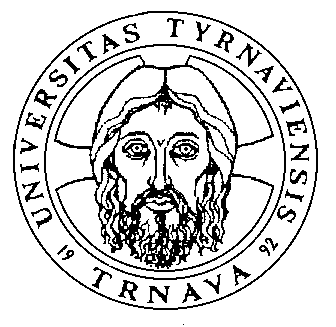 